Aluno:										No. USP:Aluno:										No. USP:Objetivo: Acoplamentos AC/DC. Osciloscópio.OBS: 	Tragam o manual do osciloscópio em versão eletrônica (Agilent Technologies. InfiniiVision DSO-X 2002A).PRÁTICA LABORATORIAL 09	Na Fig. 1 tem-se um sinal senoidal com nível DC. Quando um sinal AC encontra-se deslocado do eixo de referência, sabe-se que este sinal possui um nível DC. Para análises AC é interessante utilizar o modo de acoplamento AC do osciloscópio para filtrar o nível DC do sinal.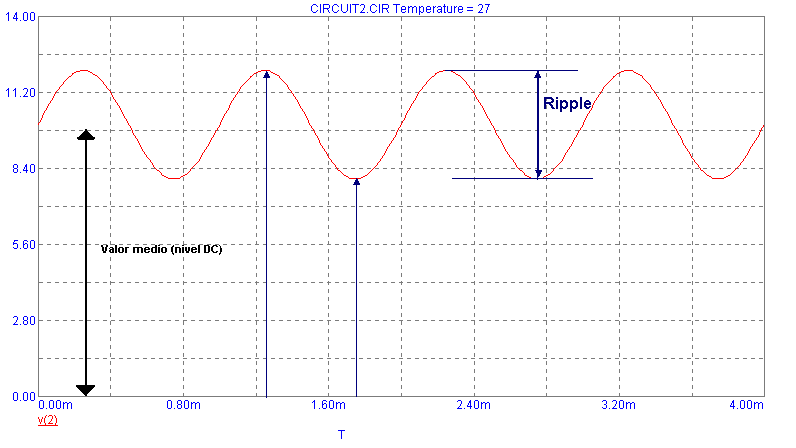 Fig. 1: Forma de onda senoidal com nível DC.	Observe que o sinal está deslocado positivamente quase 10 V em relação ao eixo de referência. Este valor de 10 V é o nível DC. O valor médio associado ao nível DC pode ser encontrado analisando-se a amplitude, em Volts, entre o eixo de referência e o eixo mediano da forma de onda senoidal. Montar o circuito da Fig. 2 e, através do gerador de funções do osciloscópio, assuma uma tensão senoidal com VG = 1,5 V (RMS), R = 33 kΩ e C = 10 nF. Utilize um sinal de 500 Hz.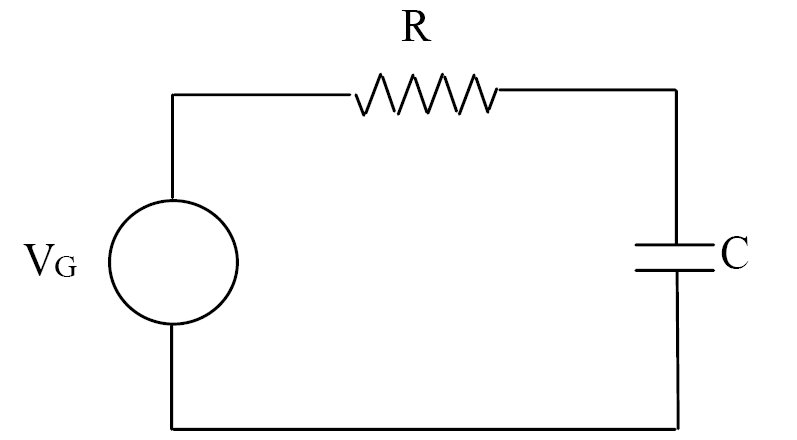 Fig. 2: Circuito para avaliação com o osciloscópio.2.0) Sem nenhum nível DC ativado no gerador de sinais, faça as medições de pico VG e VC e anote os valores. Verifique e indique caso haja algum valor médio, positivo ou negativo, usando o modo de acoplamento CC do osciloscópio. Em seguida mude para modo AC e refaça as medições:Acoplamento CC				Acoplamento CAVGp = 						VGp =VCp = 						VCp = VC  (Valor médio) =				VC  (Valor médio) =VC  (Valor RMS) =				VC  (Valor RMS) =2.1) A partir do item 2.0, ajuste o gerador de funções para adicionar em VG um sinal com nível CC de 1 V, ou seja, selecione as opções de offset. Quando ativada, regule para obter um nível CC, monitorando VG. Meça a tensão de pico sobre G e depois sobre C, utilizando o modo de acoplamento CC. Em seguida, mude para acoplamento CA e refaça as medições: Acoplamento CC				Acoplamento CAVGp = 						VGp =VCp = 						VCp = VC  (Valor médio) =				VC  (Valor médio) =VC  (Valor RMS) =				VC  (Valor RMS) =Atividade Prévia: Faça analiticamente os itens 2.0) e 2.1) para os valores de pico, médio e RMS de VC (mostrar ou anexar os cálculos).Questão:Os valores obtidos experimentalmente (VGp, VCp, e valores médio e RMS de VC) ficaram próximos aos seus valores teóricos? Justifique.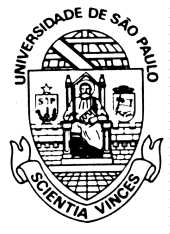 SEL0441 - LABORATÓRIO DE MEDIDAS E CIRCUITOS ELÉTRICOSProfa. Dra. Ana Carolina Canoas Asadaaccanoas@gmail.com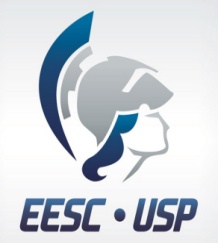 